13.12.2017г. День открытых дверей.12 декабря в О МВД России по Безенчукскому району состоялся День открытых дверей для  учеников старших  классов и студентов учебных заведений Безенчукского района. Данное мероприятие организовано с целью  профориентации молодежи и популяризации службы  в органах внутренних дел. К присутствующим обратились помощник начальника О МВД России по Безенчукскому району (по работе с личным составом)- начальник отделения по работе с личным составом старший лейтенант внутренней службы Иван Тарелко и специалист направления профессиональной подготовки отделения по работе с личным составом майор внутренней службы Альбина Мелихова. Сотрудники полиции рассказали ребятам о структуре Отдела, основных целях и задачах полиции, уделив особое внимание порядку трудоустройства в органы внутренних дел. Майор внутренней службы Альбина Мелихова  довела до собравшихся информацию об учебных заведениях МВД России, условиях поступления в них. Также сотрудники полиции рассказали о возрастных и иных ограничениях, связанных с поступление на службу, льготах  и социальных гарантиях, предусмотренных для сотрудников ОВД. Мероприятие проходило в форме диалога, для ребят данная беседа была познавательна, ведь они сейчас находятся в таком возрасте, когда необходимо определить с выбором профессии.В завершении сотрудники полиции ответили на вопросы учащихся, после чего совершили экскурсию по зданию Отдела. 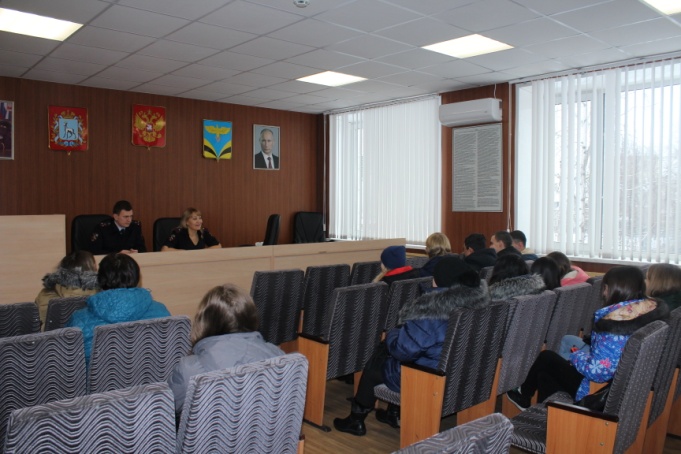 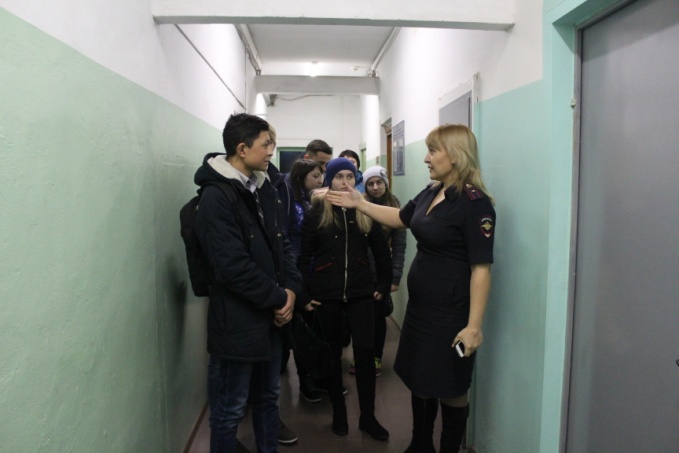 